Памятка по созданию электронной почты 1. Выйти на сайт http://mail.ru 2. Нажать ссылку «Регистрация в почте». 3. Заполнить регистрационную форму, записав при этом в блокнот выбранный адрес электронной почты и придуманный пароль. 4. Нажать кнопку «Зарегистрироваться». 5. Отправить код подтверждения, пришедший на телефон, после чего происходит автоматическое попадание в почтовый ящик.Войдите на сайт  www.gto.ru В правом верхнем углу нажмите кнопку «Регистрация»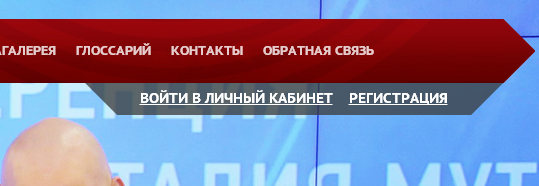 Заполните поля регистрации:Шаг № 1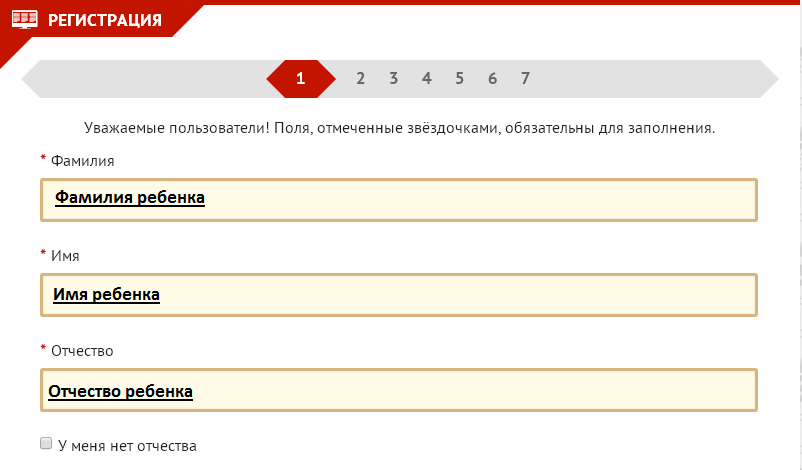 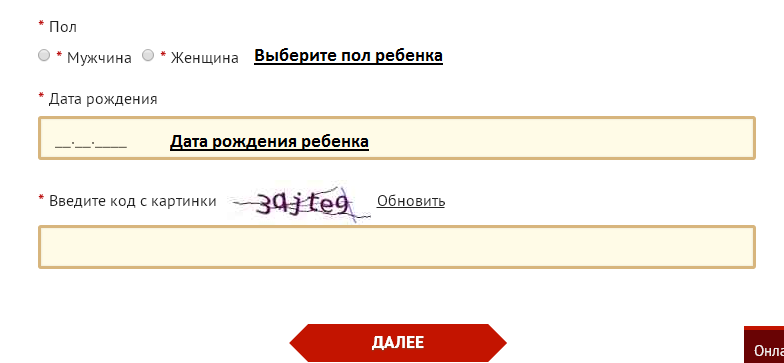 Введите код с появившейся картинки и нажмите кнопку «Далее»Шаг № 2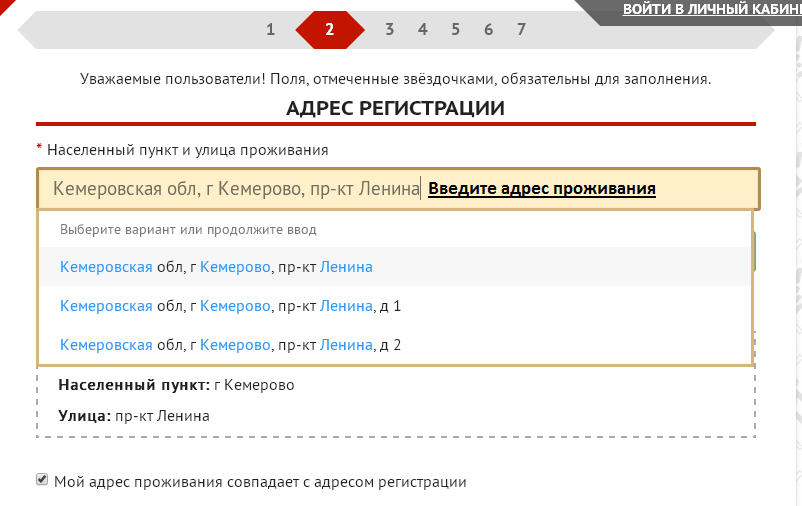 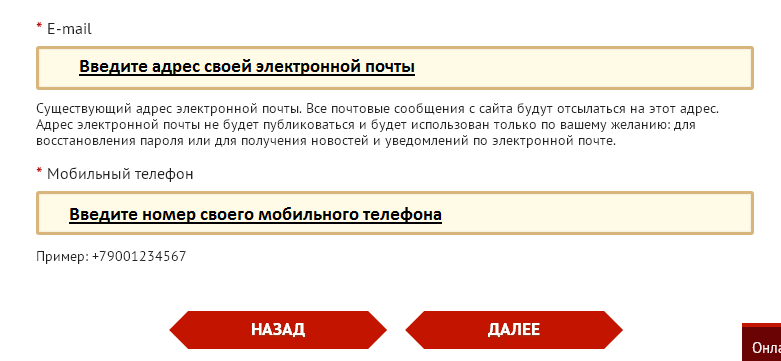 Нажмите кнопку «Далее»Шаг № 3Выберите из списка – 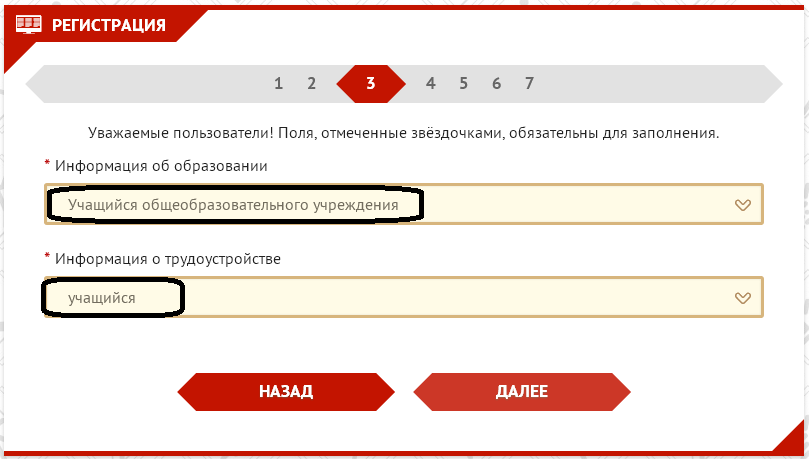 Нажмите кнопку «Далее»Шаг № 4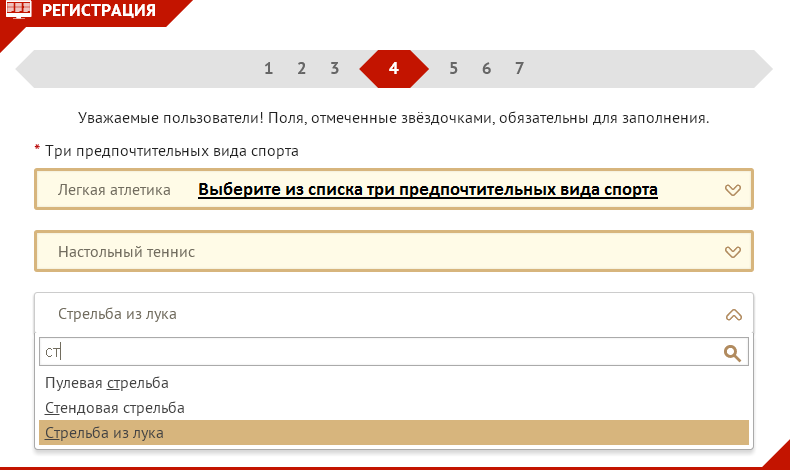 Нажмите кнопку «Далее»Шаг № 5. Фото можно не загружать, а просто нажать кнопку «Далее»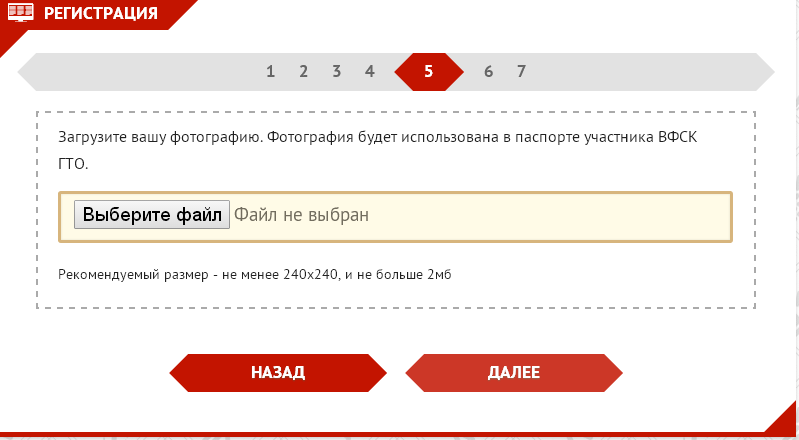 Шаг № 6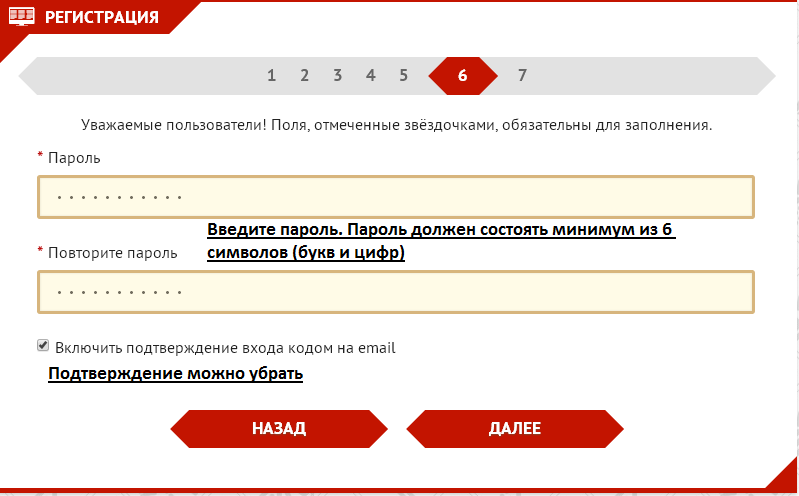 Нажмите кнопку «Далее»Шаг № 7. Нажмите кнопку «Скачать»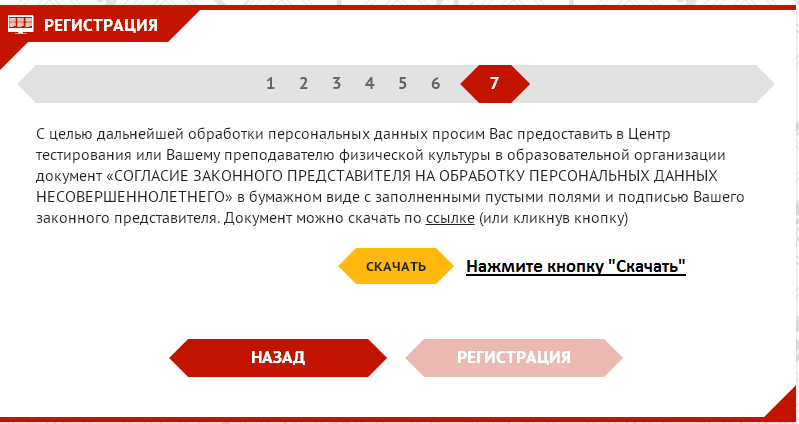 После того как вы нажмете кнопку «Скачать» в новом окне появится вкладка 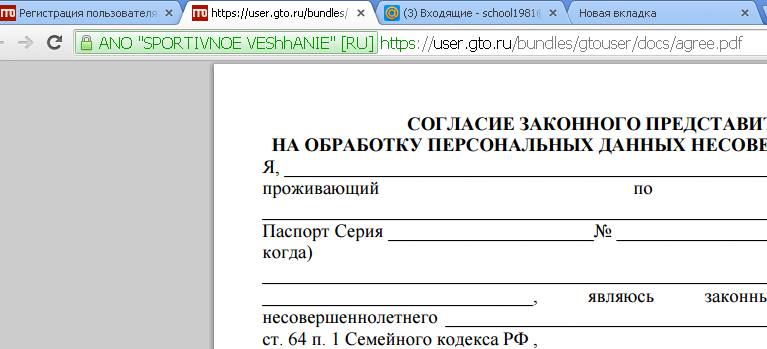 Вкладку можно закрыть и вернуться на страницу регистрации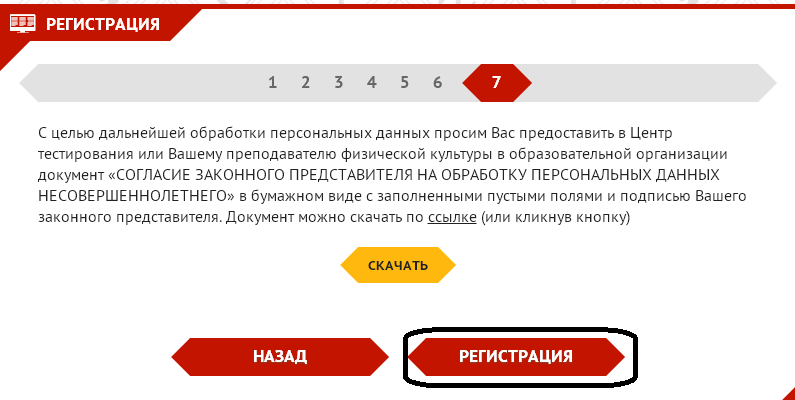 Нажмите на кнопку «Регистрация»Шаг № 8Перейдите в окно своей электронной почты и проверьте входящие письма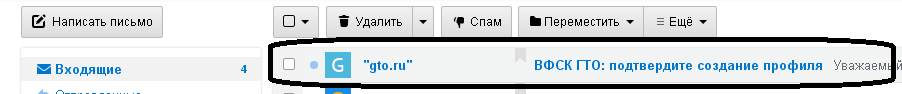 Откройте письмо от «gto.ru» и перейдите по ссылке в письме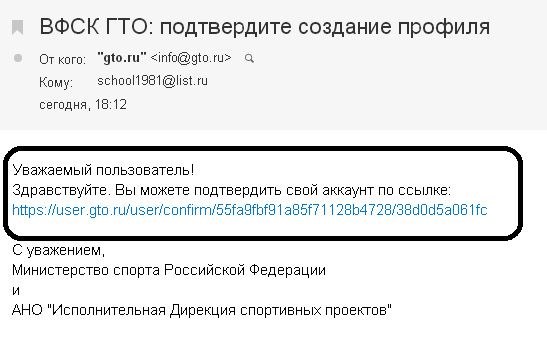 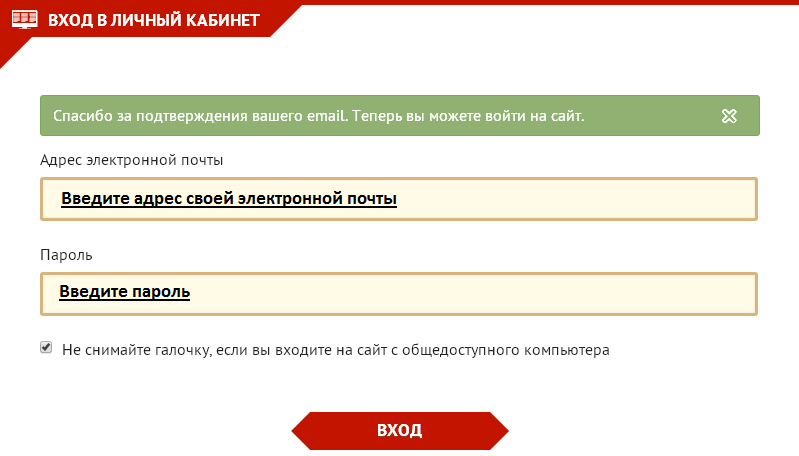 Нажмите кнопку «Вход»Регистрация на сайте ГТО